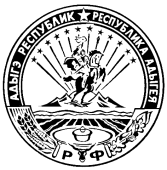 МИНИСТЕРСТВО ФИНАНСОВ РЕСПУБЛИКИ АДЫГЕЯП Р И К А Зот   22 декабря 2017 года                                                                           № 147-Аг. МайкопО применении бюджетной мерыпринуждения в виде передачи уполномоченному по республиканскому бюджету Республики Адыгея части полномочийНа основании уведомления о применении бюджетных мер принуждения от 13 декабря 2017 года № 02/670, направленного Управлением государственного финансового контроля Республики Адыгея в   соответствии  со  статьями 306.2  и  306.3  Бюджетного  кодекса Российской  Федерации,  приказом Министерства финансов  Республики Адыгея от 3 марта 2014 года № 43-А «О порядке исполнения решения о применении бюджетных мер принуждения»п р и к а з ы  в а ю:         1. В связи с выявлением факта нарушения Администрацией Главы Республики Адыгея и Кабинета Министров Республики Адыгея статьи 306.4 Бюджетного кодекса Российской Федерации и допущение нецелевого использования бюджетных средств республиканского бюджета Республики Адыгея в 2015-2016 годах, выразившееся в том, что бюджетные ассигнования и лимиты бюджетных обязательств, доведенные до конкретного получателя бюджетных средств - Администрации Главы Республики Адыгея и Кабинета Министров Республики Адыгея, с указанием цели их использования были направлены на оплату денежных обязательств в целях, не соответствующих целям, определенным законом о бюджете, бюджетной росписью, бюджетной сметой на соответствующий финансовый год и контрактами на предоставление статистической информации, а именно, оплачены услуги по предоставлению статистической информации для нужд иных органов государственной власти Республики Адыгея, осуществить передачу             полномочий от Администрации Главы Республики Адыгея и Кабинета Министров Республики Адыгея  Министерству финансов Республики Адыгея.        2. Министерству финансов Республики Адыгея передаются  полномочия  по   исполнению   бюджета   в   рамках реализации расходного обязательства по осуществлению расходов на предоставление периодической статистической информации в  том  числе:  принятие  бюджетных  обязательств,  формирование денежных обязательств, подтверждение денежных обязательств.3.  В связи с завершением операций по исполнению республиканского бюджета Республики Адыгея в текущем году, полномочия,  указанные  в пункте 2 настоящего приказа, передаются с очередного финансового года на срок до 1 марта 2018 года.4.    Управлению бюджетного учета и отчетности исполнения бюджетов (М.Б. Ассакалов) и отделу бюджетной политики государственных органов и иных ведомств (Н.Е. Филимонова) обеспечить контроль за реализацией бюджетной меры принуждения.       И.о.Министра                                                                     Е.В. Косиненко